О внесении изменений в постановление администрации Мариинско-Посадского района от 27.02.2018 г. № 132 «О создании комиссии по обследованию жилых помещенийинвалидов и общего имущества в многоквартирных домах, а так же в частном жилищном фонде, в которых проживают инвалиды, в целях их приспособления с учетом потребностейинвалидов  и обеспечения  условий их доступности  для инвалидов на территории Мариинско-Посадского района Чувашской Республики»В связи с кадровыми изменениями администрация Мариинско-Посадского района Чувашской Республики п о с т а н о в л я е т:1. Внести изменение в  постановление администрации Мариинско-Посадского района от 27.02.2018 № 132 «О создании комиссии по обследованию жилых помещений инвалидов и общего имущества в многоквартирных домах, а так же в частном жилищном фонде, в которых проживают инвалиды, в целях их приспособления с учетом потребностей инвалидов  и обеспечения  условий их доступности  для инвалидов на территории Мариинско-Посадского района Чувашской Республики».2. Приложение № 1 (состав комиссии) изложить в следующей редакции, согласно приложению к настоящему постановлению.Настоящее постановление вступает в силу со дня  подписания.Глава администрацииМариинско-Посадского района                                                                          А.А. МясниковПриложение к постановлению администрации Мариинско-Посадского района от 13.03.2020   № 186       Состав комиссии по обследованию жилых помещений  инвалидов и общего имущества в многоквартирных домах, а так же частном жилищном фонде  Мариинско-Посадского района Чувашской Республики, в которых проживают инвалиды, в целях их приспособления с учетом потребностей инвалидов  и обеспечения условий их доступности для инвалидов.              Тихонова О.И. – начальник отдела градостроительства и развития общественной инфраструктуры администрации Мариинско-Посадского района  (председатель комиссии);             Данилов И.В. – заместитель начальник отдела градостроительства и развития общественной инфраструктуры администрации Мариинско-Посадского района  (заместитель председателя комиссии);	 Матвеева А.Г. – и.о. главного специалиста-эксперта отдела градостроительства и развития общественной инфраструктуры администрации Мариинско-Посадского района;             Рожкова А.С.  - ведущий специалист-эксперт отдела градостроительства и развития общественной инфраструктуры администрации Мариинско-Посадского района;             Львова О.И. – начальник отдела социальной защиты населения Мариинско-Посадского района (по согласованию);             Главы администраций поселений Мариинско-Посадского района по территориальной принадлежности многоквартирных домов.Чёваш РеспубликинС.нт.рвёрри район.н администраций. Й Ы Ш Ё Н УС.нт.рвёрри хули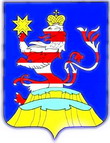 Чувашская РеспубликаАдминистрацияМариинско-Посадского районаП О С Т А Н О В Л Е Н И Е13.03.2020 №  186 г. Мариинский Посад